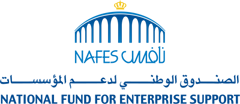 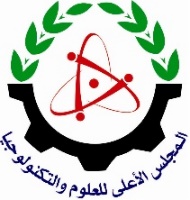 يرجى إرسال قائمة بالوثائق المطلوبة للحصول على الاعتماد كجهة مزودة للخدمات لدى الصندوق الوطني لدعم المؤسسات (نافس) عبر البريد الالكتروني :nafes@nafes.org.jo  الشروط: ان تكون الشركة/المؤسسة عاملة لمدة سنتين في السوق المحلي.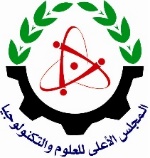 يتم تعبئة النموذج على الكمبيوتر بصيغة Ms Word وإرساله على ايميل الصندوق.في حال تحقق الشرط يتم ارسال الوثائق المطلوبة التالية: تعبئة نموذج طلب اعتماد الجهات الاستشارية ( من الموقع www.nafes.org.jo). صورة عن شهادة تسجيل الشركة في وزارة الصناعة والتجارة.صورة عن شهادة تسجيل الاسم التجاري (إن وجدت). صورة عن كشف الضمان الاجتماعي للشركة معتمد لدى الجهات الرسمية للعام الحالي.  صورة عن شهادة العضوية في غرفة الصناعة أو التجارة (إن وجدت). صورة عن رخصة المهن للعام الحالي (الاعتماد يتم بناء على الغايات المحددة في رخصة المهن) وثيقة من دائرة ضريبة الدخل والمبيعات ( تبين الرقم الضريبي للجهة الاستشارية أو كتاب اعفاء اذا كانت معفية من الضريبة ). وثيقة اثبات تبين وجود مكاتب رسمية للجهة الاستشارية (مثل: عقد ايجار أو سند ملكية). ارفاق صورة عن الشهادات الاكاديمية ، الخبرات الاستشارية ، السيرة الذاتية ، مذكرات التفاهم /العقود لثلاثة مستشارين (على الأقل) عاملين على المشاريع في الشركة .نبذة عن الشركة (الهيكل التنظيمي، الخدمات التي تقدمها الشركة ،المنهجية المتبعة في الشركة لتنفيذ المشاريع المحالة لها). قائمة بالعملاء المحليين الذين تعاملت معهم الجهة الاستشارية في اخر عامين وتوضيح الخدمة المقدمة ورقم التواصل مع الجهة المستفيدة. بخصوص الشركات التي تقدم أنظمة ادارة موارد المؤسسات (ERP Systems ) : يطلب من الجهات الاستشارية المحلية : وثيقة تبين تسجيل حقوق الملكية الفكرية للنظام في دائرة المكتبة الوطنية ، ويطلب من الشركات العالمية : وثيقة تبين اعتماد الجهات الاستشارية من الشركة الام .          نموذج طلب اعتماد الجهات الاستشاريةاسم الشركة/المؤسسةالاسم التجاري (إن وجد)تاريخ التسجيل في وزارة الصناعة والتجارةالعنوانالهاتف الارضيالهاتف الخلويالفاكسالبريد الإلكترونيالموقع الإلكترونيقطاع العمل للجهة الاستشاريةقطاع العمل للجهة الاستشاريةقطاع العمل للجهة الاستشارية استشارات إدارية/مالية التدريب أنظمة وبرامج أنظمة وبرامجالخدمات الاستشارية (ذكر الغايات المعتمدة في عمل الشركة حسب رخصة المهن او رخصة الاستثمار و يتم العمل بها في المجالات الادارية، المالية، التدريب، الانظمة والبرامج،...)الخدمات الاستشارية (ذكر الغايات المعتمدة في عمل الشركة حسب رخصة المهن او رخصة الاستثمار و يتم العمل بها في المجالات الادارية، المالية، التدريب، الانظمة والبرامج،...)الخدمات الاستشارية (ذكر الغايات المعتمدة في عمل الشركة حسب رخصة المهن او رخصة الاستثمار و يتم العمل بها في المجالات الادارية، المالية، التدريب، الانظمة والبرامج،...)الخدمات الاستشارية (ذكر الغايات المعتمدة في عمل الشركة حسب رخصة المهن او رخصة الاستثمار و يتم العمل بها في المجالات الادارية، المالية، التدريب، الانظمة والبرامج،...)الخدمات الاستشارية (ذكر الغايات المعتمدة في عمل الشركة حسب رخصة المهن او رخصة الاستثمار و يتم العمل بها في المجالات الادارية، المالية، التدريب، الانظمة والبرامج،...)الخدمات الاستشارية (ذكر الغايات المعتمدة في عمل الشركة حسب رخصة المهن او رخصة الاستثمار و يتم العمل بها في المجالات الادارية، المالية، التدريب، الانظمة والبرامج،...)الكادر الاستشاريالكادر الاستشاريالكادر الاستشاريالكادر الاستشاريالكادر الاستشاريالكادر الاستشاريالمفوضين بالتوقيع والمتابعةالمفوضين بالتوقيع والمتابعةالمفوضين بالتوقيع والمتابعةالمفوضين بالتوقيع والمتابعةالمفوضين بالتوقيع والمتابعةالمفوضين بالتوقيع والمتابعةاسم مقدم الطلب